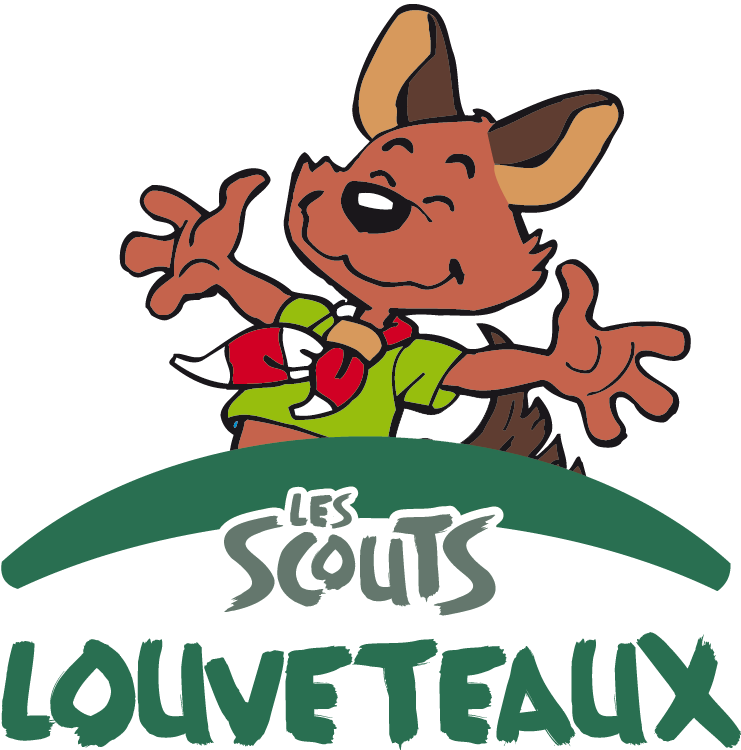 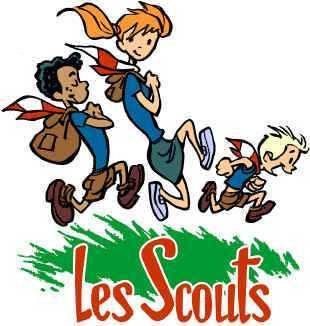 Camp de Toussaint Meute JonathanChers parents, louvettes et louveteaux,Nous nous approchons des premières vacances scolaires et qui dit « Vacances de Toussaint ! », dit « Camp de Toussaint ! »Comme chaque année, celui-ci se déroulera durant le premier w-e des vacances de Toussaint, c’est-à-dire du vendredi 30 octobre 2015 au dimanche 1er novembre 2015. Cette année nous nous dirigeons vers le Brabant-Wallon, à la Ferme Rose! Voici l’adresse : Rue du Sartau, 4 - 1325 Dion-le-Val - BelgiqueAfin de couvrir les frais du WE, nous vous demandons de verser la somme de 30€ par louveteau sur le n° de compte : 001-4383797-55 de la meute Jonathan pour le lundi 26 octobre 2015 au plus tard. En communication, n’oubliez pas de préciser le nom et prénom de votre/vos enfant(s) + camp de Toussaint. Au cas où vous seriez confrontés au moindre problème financier, n’hésitez surtout pas à nous en faire part et nous règlerons le problème en toute discrétion. Aucun louveteau ne doit rater le camp pour une simple raison financière.Concernant les aller-retours, voici comment nous avons organisé la chose:ALLER (vendredi): Rendez-vous vendredi 30 octobre 2015 à 18h00 au plus tard à l’arrière du home Arcadia, près du local (rue Charles de Gronckel, en haut de la  rue Elbers). Ainsi nous pouvons charger la remorque qui transportera le matériel et les sacs des loups. Après un dernier bisou, nous nous dirigerons en bus (départ 18h30 !!!) vers Beekkant.De Beekkant nous prendrons le métro jusqu’à la Gare CentraleDe la Gare Centrale nous prendrons le train (à 19h36) qui nous amènera à notre endroit de camp.!!! Nous vous demandons d’être bien à l’heure pour le drop de votre enfant et de son bagage, puisque comme vous pouvez le constatez, nous avons un horaire à respecter. Nous vous demandons de nous remettre l’autorisation parentale, la fiche médicale, la carte SIS, et le talon retour (plus d’infos ci-dessous) de votre enfant sans quoi celui-ci ne sera pas autorisé à partir avec nous (pour des raisons d’assurance et de responsabilité). Nous serons intolérants sur ce point-là (mais on compte sur vous pour que tout se passe bien). RETOUR (dimanche):Un talon de co-voiturage vous est également fourni (voir mail).Nous vous attendrons le dimanche 1er novembre à partir de 15h pour venir chercher votre enfant.Que faut-il emporter ?
- Son ABONNEMENT STIB 
- Sac de couchage + Couverture
- Matelas pneumatique (PAS de lit de camp)
- Veste chaude et imperméable
- De quoi s’habiller chaudement pour 2 jours
- Son pyjama
- Son doudou
- Sa trousse de toilette
- Bonnes chaussures
- Sac à dos avec gourde et bic
- Sa bonne humeur !

L’uniforme impeccable est à mettre sur soi le jour du départ. Nous vous demandons également de prévoir un pique-nique pour le vendredi-soir pour vos enfants.

L’argent de poche, les gsm, les Ipod et autres objets inutiles lors d’un camp louveteaux sont strictement interdits. Nous n’avons nullement besoin de cela lorsque nous sommes en groupe.Nous voudrions aussi vous rappeler que si votre enfant ne participe pas au camp, il faut nous prévenir. Si c’est votre cas, merci de prévenir Baloo (0496/71.81.98 ) avant le dimanche 25 octobre 2015.Merci d’avance et à bientôt !Akéla – Phao – Baloo – Raksha – Oonaï – Rikki 